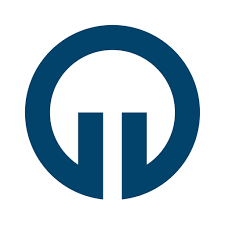 T.C.KARADENİZ TEKNİK ÜNİVERSİTESİMAÇKA MESLEK YÜKSEKOKULUÖĞRENCİ STAJ DOSYASIÖĞRENCİNİN:NUMARASI      : ADI SOYADI    : BÖLÜMÜ          : PROGRAMI      : STAJ YERİ        : STAJ DÖNEMİ: ………/……../…….. --- ….…./……../……..T.C.KARADENİZ TEKNİK ÜNİVERSİTESİMAÇKA MESLEK       YÜKSEKOKULUÖĞRENCİ STAJ DOSYASI ÖĞRENCİNİN  :ADI SOYADI                       : NUMARASI                         : BÖLÜMÜ                             : PROGRAMI                         : SINIFI                                    :  EĞİTİM-ÖĞRETİM YILI    : STAJ SÜRESİ                       : …….….İŞ GÜNÜSTAJ BAŞLAMA VE BİTİŞ TARİHİ : ……../…..../……… ----……./……../……..İŞ YERİNİN/KURUMUN ADI                 : İŞYERİNİN/KURUMUN ADRESİ          : EĞİTİCİ PERSONELİN ADI SOYADI     : İŞYERİ/KURUM BİRİM SORUMLUSU  : KARAR: …………………………………………………………………………………………………………………………………………………………………………………………………………………………………………………………………………………………………………………………………………………………………………………………………………………………………………Yukarıda ifade edilen tarihlerde öğrenci tarafından yapılan staj aşağıdaki sorumlular tarafından takip edilmiş ve kabul edilmiştir.…………………………                                          ..……………………………………….    (Ad - Soyad – İmza)                                                                            (Ad Soyad –İmza –Kaşe/mühür)    EĞİTİCİ PERSONEL                                                          İŞLETME /KURUM BİRİM SORUMLUSU İÇİNDEKİLER:GİRİŞ:STAJ SÜRECİ:YAPILAN İŞİN ADI:                                                                                       TARİH:……/……./….....YAPILAN İŞİN ADI:                                                                                 TARİH:..…../..……/……..